Smlouva na zajištění nákupu hardware včetně příslušenství a zajištění dalších služebČíslo 2021/133 NAKITSmluvní stranyNárodní agentura pro komunikační a informační technologie, s. p.se sídlem	Kodaňská 1441/46, Vršovice, 101 00 Praha 10IČO:	04767543DIČ:	CZ04767543zastoupen:	xxxzapsán v obchodním rejstříku	vedeném Městským soudem v Praze oddíl A vložka 77322 bankovní spojení	xxx(dále jen „Kupující“)aALWIL Trade, spol. s r.o.se sídlem	Průmyslová 7, 102 00 Praha 10IČO:	16188641DIČ:	CZ16188641zastoupen:	xxxzapsán v obchodním rejstříku	vedeném Městským soudem v Praze, oddíl C, vložka 1553 bankovní spojení	xxx(dále jen „Prodávající“)dále jednotlivě jako „Smluvní strana“, nebo společně jako „Smluvní strany“ uzavírají v souladus ustanovením § 2079 ve spojení s § 2358 zákona č. 89/2012 Sb., občanský zákoník (dále jen„Občanský zákoník“), tuto Smlouvu na zajištění hardware, vč. příslušenství a zajištění dalších služeb (dále jen „Smlouva“) zadané ve smyslu zákona č. 134/2016 Sb., o zadávání veřejných zakázek ve znění pozdějších předpisů (dále jen „ZZVZ“).PreambuleKupující provedl zadávací řízení k veřejné zakázce „Nákup serverů“ (dále jen „Zadávací řízení“) na uzavření této Smlouvy. Smlouva je uzavřena s Prodávajícím na základě výsledku Zadávacího řízení. Kupující tímto ve smyslu ust. § 1740 odst. 3 občanského zákoníku předem vylučuje přijetí nabídky na uzavření této Smlouvy s dodatkem nebo odchylkou.Předmět SmlouvyPředmětem této Smlouvy je závazek Prodávajícího dodat Kupujícímu:hardware, jehož specifikace a množstevní rozsah je uvedený v příloze č. 1 Smlouvy, včetněinstalace a konfigurace HW, s příslušenstvím software dle specifikace uvedené v Příloze č. 1 této Smlouvy,poskytnutí licence k příslušnému software nezbytnému pro řádnou funkcionalitu HW a pro zajištění funkcionalit popsaných v Příloze č. 1 Smlouvy(dále dohromady jen “HW”),poskytnutí odborného předání k HW,poskytování záručního servisu v rozsahu specifikovaném v příloze č. 3 Smlouvy po dobu jednoho (1) roku ode dne podpisu Akceptačního protokolu oběma Smluvními stranami(HW, poskytnutí odborného předání, poskytování záručního servisu též dohromady„Produkt“)poskytování záručního servisu pro další roky užívání HW a/nebo Dalšího HW v rozsahu specifikovaném v příloze č. 3 Smlouvy (dále jen “Záruční servis”),dodání HW za podmínek stanovených v čl. 1 odst. 1.4 Smlouvy, jehož technická specifikace je uvedena v Příloze č.1 Smlouvy (dále jen „Další HW“), včetněinstalace a konfigurace HW, s příslušenstvím software dle specifikace uvedené v Příloze č. 1 této Smlouvy,poskytnutí licence k příslušnému software nezbytnému pro řádnou funkcionalitu Firewall a pro zajištění funkcionalit popsaných v Příloze č. 1 Smlouvy,poskytnutí odborného předáníposkytování záručního servisu v rozsahu specifikovaném v příloze č. 3 Smlouvy po dobu 12 měsíců ode dne podpisu Akceptačního protokolu oběma Smluvními stranami(HW, Produkt, Záruční servis a Další HW dohromady jako „Předmět plnění“).Po uzavření Smlouvy sdělí Kupující Prodávajícímu tzv. číslo evidenční objednávky (EOBJ) Produktu, která má pouze evidenční charakter pro Kupujícího a nemá žádný vliv na plnění Smlouvy. Číslo evidenční objednávky Kupujícího je číslo, které musí být vždy uvedeno na faktuře. Neuvedení čísla evidenční objednávky na faktuře je důvodem k neproplacení faktury a jejímu oprávněnému vrácení Prodávajícímu ve smyslu ustanovení odst. 4.3. Smlouvy.V případě zájmu Kupujícího o poskytování Záručního servisu dle čl. 1 odst. 1.1 písm. b) Smlouvy, Kupující vystaví a zašle Prodávajícímu písemnou objednávku s uvedením termínu započetí poskytování Záručního servisu. Po písemné akceptaci písemné objednávky Prodávajícím je Prodávající povinen poskytovat Záruční servis po celou dobu příslušného období. Smluvní strany pro vyloučení pochybností sjednávají, že Kupující není povinen možnosti objednat Záruční servis využít.V případě zájmu Kupujícího o dodání Dalšího HW dle čl. 1 odst. 1.1 písm. c) Smlouvy Kupující vystaví a zašle Prodávajícímu písemnou objednávku s uvedením termínu dodání Dalšího HW. Po písemné akceptaci písemné objednávky Prodávajícím je Prodávající povinen dodat Další HW ve sjednaném termínu. Smluvní strany pro vyloučení pochybností sjednávají, že Kupující není povinen možnosti objednat Další HW využít. Maximální počet ks, který je Kupující oprávněn objednat je uvedený v Příloze č. 2 Smlouvy (tzv. negarantovaný odběr).Podávající se zavazuje předat Předmět plnění ve sjednaném druhu, kvalitě (včetně vymíněných vlastností), čase a množství. Podávající se zavazuje dodat Předmět plnění v co nejlepším provedení a jakosti odpovídající aktuálnímu stavu technologického vývoje a poznání v dané kategorii produktů, jakož i požadavkům Odběratele vymezeným v Příloze č. 1 této Smlouvy.Prodávající se zavazuje dodat Předmět plnění za podmínek uvedených v této Smlouvě.Kupující se zavazuje zaplatit za Předmět plnění v souladu s touto Smlouvou sjednanou cenu.Prodávající podpisem této Smlouvy akceptuje, že Předmět plnění se stane součástí kritické informační infrastruktury (dále jen „KII“) dle zákona č. 181/2014 Sb., o kybernetické bezpečnosti a o změně souvisejících zákonů (dále jen „ZoKB“), kde NAKIT s.p. je provozovatelem dle ZoKB. a současně se zavazuje k zavedení a dodržování veškerých souvisejících bezpečnostních opatření požadovaných ZoKB a vyhláškou č. 82/2018 Sb., o bezpečnostních opatřeních, kybernetických bezpečnostních incidentech, reaktivních opatřeních, náležitostech podání v oblasti kybernetické bezpečnosti a likvidaci dat (dále jen„VyKB“), a to minimálně po dobu poskytování plnění dle této Smlouvy.Místo, termíny a způsob plněníDodávka Produktu bude Prodávajícím pro každý jeden kus Produktu, vč. záručního servisu (jako nedílná součást Produktu a který bude poskytován po dobu jednoho (1) roku ode dne podpisu Akceptačního protokolu), poskytnuta následovně:první kus Produktu do 4 týdnů od účinnosti této Smlouvy,druhý kus Produktu bude dodaný nejdříve po dodání prvního kusu Produktu, o termínu dodání druhého kusu bude Dodavatel s dostatečným předstihem, alespoň pět (5) pracovních dní, písemně informovat Objednatele, nejzazší termín pro dodání druhého kusu je do 30.11.2021,třetí kus Produktu bude dodaný nejdříve po dodání prvního a druhého kusu Produktu, o termínu dodání třetího kusu bude Dodavatel s dostatečným předstihem, alespoň pět (5) pracovních dní, písemně informovat Objednatele, nejzazší termín pro dodání druhého kusu je do 30.11.2021.Poskytování Záručního servisu dle čl. 1 odst. 1.1 písm. b) ve spojení s odst. 1.3 Smlouvy a/nebo dodávka Dalšího HW dle čl. 1 odst. 1.1 písm. c) ve spojení s čl. 1 odst. 1.4 Smlouvy bude Prodávajícím dodáno v termínu sjednaném příslušnou písemnou akceptovanou objednávkou.Místem plnění Předmětu plnění je Česká republika – Praha, není-li Smluvními stranamisjednáno jinak.Kupující potvrdí svým podpisem převzetí HW do protokolu o převzetí (dále jen „Předávací protokol“). Vlastnictví k HW, dodanému na základě této Smlouvy, přechází na Kupujícího okamžikem podpisu Předávacího protokolu oběma Smluvními stranami a současně na Kupujícího přechází nebezpečí škody na HW. Kupující je oprávněn HW odmítnout, pokud má HW vady, nebo pokud nebyl HW dodán ve sjednané jakosti, množství a čase. Prodávající se zavazuje informovat Kupujícího o:Dopravci HW,Množství a datu odeslání HW.Kupující potvrdí svým podpisem převzetí Produktu do protokolu o předání a převzetí Produktu (dále jen „Akceptační protokol“), pokud je Prodávajícím plněno řádně a včas, a Produkt je bez zjevných vad. Kupující je oprávněn Produkt odmítnout, pokud při instalaci a konfiguraci vyjde najevo, že má HW zjevné vady a jeho instalaci nelze provést. Odmítnutí dodávky Produktu Kupující potvrdí Prodávajícímu e-mailem a telefonicky na spojení uvedené v Příloze č. 4 Smlouvy do 3 pracovních dnů od odmítnutí dodávky Produkt.Před dodávkou Produktu je Prodávající povinen Kupujícího informovat nejméně 3 pracovní dny předem e-mailem nebo telefonicky na spojení uvedené v Příloze č. 4 Smlouvy (osoba odpovědná za obchodní náležitosti) o datu dodání Produkt.Nedílnou součástí Akceptačního protokolu Produkt bude:Komplexní dokumentace vztahující se k Produktu, bez níž by nemohlo docházet k řádnému užívání HW.Prohlášení Prodávajícího o poskytnutí záručního servisu v délce 12 měsíců odpodpisu Akceptačního protokoluProhlášení o shodě.Cena za poskytování Záručního servisu bude Kupujícím uhrazena na jeden kalendářní rok dopředu na základě daňového dokladu (faktury) Prodávajícího, který je oprávněn vystavit daňový doklad po písemném potvrzení o poskytování Záručního servisu (dále jen „Protokol o poskytování Záručního servisu“), které zašle Prodávající Kupujícímu na e-mailovou adresu Kupujícího dle přílohy č. 4 Smlouvy. Originál daňového dokladu vystaveného Prodávajícím bude zaslán spolu s kopií Potvrzení o poskytování Záručního servisu. Za den uskutečnění zdanitelného plnění je považován den vystavení daňového dokladu.Cena za dodání Dalšího HW bude Kupujícím uhrazena na základě daňového dokladu Prodávajícího. Ustanovení odst. 2.4 až 2.7 Smlouvy se použije přiměřeně. Záruční servis, který je součástí ceny Dalšího HW v délce jednoho (1) roku je Prodávajícím poskytován ode dne podpisu Akceptačního protokolu.Cena Předmětu plněníCena Produktu činí celkem 594 000,- Kč bez DPH, slovy: pětsetdevadesátčtyřitisíc korun českých, přičemž cenový rozpad je uvedený v příloze č. 2 Smlouvy.Cena za Záruční servis činí celkem 60 024,- Kč bez DPH, slovy: šedesáttisícdvacetčtyři korun českých, přičemž cenový rozpad Záručního servisu pro další roky poskytování je uvedený v příloze č. 2 Smlouvy.Celková cena za Další HW činí celkem 108 000,- Kč bez DPH, slovy: stoosmtisíc korun českých, přičemž cenový rozpad je uvedený v příloze č. 2 Smlouvy.Celková cena za Předmět plnění poskytnutý na základě této Smlouvy nesmí převýšit částku762 024,- Kč bez DPH, slovy: sedmsetšedesátdvatisícdvacetčtyři korun českých.Cena Předmětu plnění je uvedena v Kč (koruna česká) a neobsahuje DPH, které bude stanoveno na základě platných právních předpisů v den uskutečnění zdanitelného plnění předmětu Smlouvy.Celkový objem dodávky Předmětu plnění dle článku 1 odst. 1.1 Smlouvy je uvedený v Příloze č. 2 této Smlouvy.Prodávající výslovně prohlašuje a ujišťuje Kupujícího, že cena Předmětu plnění již v sobě zahrnuje veškeré náklady Prodávajícího spojené s plněním dle této Smlouvy. Sjednaná cena je cenou konečnou, nejvýše přípustnou a nemůže být změněna, s výjimkou změny, kterou připouští ZZVZ.Platební podmínkyCena za Předmět plnění bude uhrazena Kupujícím na základě daňového dokladu (faktury) Prodávajícího, který je oprávněn vystavit daňový doklad po podpisu Akceptačního protokolu/Protokolu o poskytování Záručního servisu odpovědnými zástupci obou Smluvních stran. Originál daňového dokladu vystaveného Prodávajícím bude zaslán spolu s kopií podepsaného Akceptačního protokolu/Protokolu o poskytování Záručního servisu postupemdle bodu 4.2 Smlouvy. Za den uskutečnění zdanitelného plnění je v případě dodání Produktu považován den podpisu Akceptačního protokolu Kupujícím a v případě poskytování Záručního servisu den vystavení daňového dokladu.Daňový doklad musí obsahovat náležitosti řádného daňového dokladu podle příslušných právních předpisů, zejména § 29 zákona č. 235/2004 Sb., o dani z přidané hodnoty, ve znění pozdějších předpisů, zákona č. 563/1991 Sb., o účetnictví, ve znění pozdějších předpisů, a níže uvedené údaje:Číslo Smlouvy,V případě fakturace Produktu číslo evidenční objednávky (EOBJ),V případě fakturace Záručního servisu číslo akceptované objednávky dle čl. 1 odst. 1.3 Smlouvy,Platební podmínky v souladu se Smlouvou,Popis fakturovaného plnění, rozsah, jednotkovou a celkovou cenu,V případě, že daňový doklad nebude mít odpovídající náležitosti, povinné přílohy nebo nebude vystaven v souladu s touto Smlouvou, je Kupující oprávněn zaslat jej ve lhůtě splatnosti zpět k doplnění Prodávajícímu, aniž se dostane do prodlení se splatností. Lhůta splatnosti 30 kalendářních dní pro 30 kalendářních dní počíná běžet znovu od data doručení doplněného/opraveného daňového dokladu Kupujícímu.Lhůta splatnosti daňového dokladu vystaveného na základě této Smlouvy je 30 kalendářních dnů ode dne jeho doručení Kupujícímu. Prodávající zašle daňový doklad spolu s veškerými požadovanými dokumenty Kupujícímu nejpozději do 5 kalendářních dnů ode dne vystavení jedním z následujících způsobův elektronické podobě s uznávaným el. podpisem podle zákona č. 297/2016 Sb., zákon o službách vytvářejících důvěru pro elektronické transakce ve znění pozdějších předpisů, na adresu:faktury@nakit.czdoporučeným dopisem na následující adresu:Národní agentura pro komunikační a informační technologie, s. p. Kodaňská 1441/46, Vršovice, 101 01 Praha 10Kupující neposkytuje Prodávajícímu jakékoliv zálohy na cenu plnění.Smluvní strany se dohodly, že pokud bude v okamžiku uskutečnění zdanitelného plnění správcem daně zveřejněna způsobem umožňujícím dálkový přístup skutečnost, že Prodávající zdanitelného plnění je nespolehlivým plátcem ve smyslu § 106a zákona č. 235/2004 Sb., o dani z přidané hodnoty, ve znění pozdějších předpisů (dále jen „zákon o DPH“), nebo má-li být platba za zdanitelné plnění uskutečněné Prodávajícím v tuzemsku zcelanebo z části poukázána na bankovní účet vedený poskytovatelem platebních služeb mimo tuzemsko, je příjemce zdanitelného plnění oprávněn část ceny odpovídající dani z přidané hodnoty zaplatit přímo na bankovní účet správce daně ve smyslu § 109a zákona o DPH. Na bankovní účet Prodávajícího bude v tomto případě uhrazena část ceny odpovídající výši základu daně z přidané hodnoty. Úhrada ceny plnění (základu daně) provedená Kupujícím v souladu s ustanovením tohoto odstavce Smlouvy bude považována za řádnou úhradu ceny plnění poskytnutého dle této Smlouvy.Bankovní účet uvedený na daňovém dokladu, na který bude ze strany Prodávajícího požadována úhrada ceny za poskytnuté zdanitelné plnění, musí být Prodávajícím zveřejněn způsobem umožňujícím dálkový přístup ve smyslu § 96 zákona o DPH. Smluvní strany se výslovně dohodly, že pokud číslo bankovního účtu Prodávajícího, na který bude ze strany Prodávajícího požadována úhrada ceny za poskytnuté zdanitelné plnění dle příslušného daňového dokladu, nebude zveřejněno způsobem umožňujícím dálkový přístup ve smyslu § 96 zákona o DPH a cena za poskytnuté zdanitelné plnění dle příslušného daňového dokladu přesahuje limit uvedený v § 109 odst. 2 písm. c) zákona o DPH, je Kupující oprávněn zaslat daňový doklad zpět Prodávajícímu k opravě. V takovém případě se doba splatnosti zastavuje a nová doba splatnosti počíná běžet dnem doručení opraveného daňového dokladu Kupujícímu s uvedením správného bankovního účtu Prodávajícího, tj. bankovního účtu zveřejněného správcem daně.Další závazky Smluvních stran při plnění předmětu této SmlouvyProdávající se zavazuje:Spolupracovat s odpovědnými pracovníky Kupujícího ve věci realizace této Smlouvy.Na požádání konzultovat v průběhu realizace plnění s Kupujícím přijatá řešení. Prodávající zajistí pro takovéto konzultace účast kvalifikovaných pracovníků.Bezodkladně a s vyvinutím nejlepšího úsilí optimálně řešit ve spolupráci s Kupujícím překážky v plnění dle této Smlouvy.Po dobu pobytu v objektech Kupujícího budou zaměstnanci a smluvní partneři Prodávajícího dodržovat všechna bezpečnostní opatření a postupy tak, jak jsou všeobecně předepsány Kupujícího. Po dobu pobytu v objektech Kupujícího poskytne Kupující zaměstnancům Prodávajícího přiměřené prostředky, jako jsou např. pracovní prostory.Prodávající zaručuje, že služby budou prováděny kvalifikovaným personálem a odborným způsobem, který je všeobecně akceptován v rámci průmyslových standardů a praxe.V případě, že činností, nečinností anebo opomenutím Prodávajícího anebo jeho pracovníků vznikne Kupujícímu nemajetková újma, je Prodávající povinen ji odčinit.Kupující se zavazuje:Poskytnout veškerou součinnost požadovanou ke splnění této Smlouvy a poskytnout Prodávajícímu na jeho první žádost informace nebo data, která budou nutná, nebo užitečná pro řešení hlášeného problému. Kupující ručí za přesnost jakékoli informace nebo dat takto jím poskytnutých.Na požádání konzultovat v průběhu realizace plnění s Prodávajícím přijatá řešení. Kupující zajistí pro takovéto konzultace účast kvalifikovaných pracovníků.Bezodkladně a s vyvinutím nejlepšího úsilí řešit ve spolupráci s Prodávajícím překážky v plnění dle této Smlouvy.Kontaktní osoby zastupují Smluvní strany ve věcech smluvních a obchodních a ve věcech technických, týkajících se plnění Smlouvy. Kontaktní osoby jsou uvedeny v Příloze č. 2 této Smlouvy.Prodávající je povinen informovat neprodleně Kupujícího o kybernetických bezpečnostních incidentech na straně Prodávajícího souvisejících s plněním této Smlouvy a které by mohly mít dopad na kybernetickou bezpečnost u Kupujícího. Kybernetický bezpečnostní incident je definován ustanovením § 7 odst. 2 ZoKB.Prodávající je povinen neprodleně informovat Kupujícího o změně ovládání Prodávajícího podle zákona o obchodních korporacích nebo změně vlastnictví zásadních aktiv, popřípadě změně oprávnění nakládat s aktivy určenými k plnění Smlouvy.Prodávající nezapojí do poskytování plnění dle této Smlouvy žádného dalšího poddodavatele bez předchozího konkrétního nebo obecného písemného povolení Kupujícího.Ochrana obchodního tajemství, důvěrných informací, osobních údajůVeškeré konkurenčně významné, určitelné, ocenitelné a v příslušných obchodních kruzích běžně nedostupné skutečnosti související se Smluvními stranami, se kterými Smluvní strany při realizaci předmětu Smlouvy nebo v souvislosti s touto Smlouvou přijdou do styku, jsou obchodním tajemstvím.Smluvní strany se zavazují, že důvěrné informace a obchodní tajemství druhé Smluvní strany jiným subjektům nesdělí, nezpřístupní, ani nevyužijí pro sebe nebo pro jinou osobu. Zavazují se zachovat je v přísné tajnosti a sdělit je výlučně těm svým zaměstnancům nebo subdodavatelům, kteří jsou pověřeni plněním Smlouvy a za tímto účelem jsou oprávněni se s těmito informacemi v nezbytném rozsahu seznámit. Smluvní strany se zavazují zabezpečit, aby i tyto osoby považovaly uvedené informace za důvěrné a zachovávaly o nich mlčenlivost.Za porušení povinnosti mlčenlivosti se nepovažuje, je-li Smluvní strana povinna důvěrnou informaci sdělit na základě zákonem stanovené povinnosti.Povinnost plnit ustanovení tohoto článku 6. Smlouvy se nevztahuje na informace, které:mohou být zveřejněny bez porušení této Smlouvy,byly písemným souhlasem obou Smluvních stran zproštěny těchto omezení,jsou známé nebo byly zveřejněny jinak než následkem zanedbání povinnosti jedné ze Smluvních stran,příjemce je zná dříve, než je sdělí Smluvní strana,jsou vyžádány soudem, státním zastupitelstvím nebo příslušným správním orgánem na základě zákona,Smluvní strana je sdělí osobě vázané zákonnou povinností mlčenlivosti (např. advokátovi nebo daňovému poradci) za účelem uplatňování svých práv,je Kupující povinen sdělit svému zakladateli,je Kupující povinen sdělit jakékoli třetí osobě.Povinnost mlčenlivosti trvá bez ohledu na skončení účinnosti této Smlouvy.Kupující jako správce zpracovává osobní údaje Prodávajícího, je-li Prodávajícím fyzická osoba, a obě Smluvní strany jako správci osobní údaje kontaktních osob poskytnuté ve Smlouvě, popřípadě osobní údaje dalších osob, které jsou poskytnuty v rámci Smlouvy, pouze a výhradně pro účely související s plněním Smlouvy, a to po dobu trvání této Smlouvy, resp. pro účely vyplývající z právních předpisů po dobu delší, která je těmito právními předpisy odůvodněna. Prodávající je povinen informovat obdobně fyzické osoby, jejichž osobní údaje pro účely související s plněním Smlouvy Kupujícímu předává.Prodávající nepředává Kupujícímu v rámci poskytnutí Předmětu plnění kromě případu uvedeného v odst. 6.6 tohoto článku Smlouvy žádné další osobní údaje. V případě, že součástí Předmětu plnění bude předání osobních údajů podléhajících ochraně dle příslušných právních předpisů na ochranu osobních údajů, je Prodávající povinen na tuto skutečnost Kupujícího předem písemně upozornit a Kupující je oprávněn dle svého uvážení převzetí osobních údajů odmítnout.Pro případ, že Prodávající v rámci plnění Smlouvy získá nahodilý přístup k takovým informacím, jež budou obsahovat osobní údaje podléhající ochraně dle právních předpisů, je Prodávající oprávněn přistupovat k takovým osobním údajům pouze v rozsahu nezbytném pro plnění předmětu Smlouvy. Prodávající se zavazuje nakládat se zpřístupněnými osobními údaji pouze na základě pokynů Kupujícího jako správce osobních údajů, pouze pro účely plnění Smlouvy, zachovat o nich mlčenlivost a zajistit jejich bezpečnost proti úniku, náhodnému nebo neoprávněnému zničení, ztrátě, pozměňování nebo neoprávněnému zpřístupnění třetím osobám.Pokud řádné poskytování služeb vyžaduje zpracování osobních údajů zaměstnanců Kupujícího, budou osobní údaje zaměstnanců Kupujícího Prodávajícím zpracovány v rozsahu:Jméno, příjmení a titul,E-mailová adresaTelefonní čísloZpracováním osobních údajů ve smyslu tohoto odstavce se rozumí zejména jejich shromažďování, ukládání na nosiče informací, používání, třídění nebo kombinování, blokování a likvidace s využitím manuálních a automatizovaných prostředků v rozsahu nezbytném pro zajištění řádného poskytování Služeb.Osobní údaje budou zpracovány po dobu poskytování Služeb. Ukončením této Smlouvy nezanikají povinnosti Prodávajícího týkající se bezpečnosti a ochrany osobních údajů až do okamžiku jejich protokolární úplné likvidace či protokolárnímu předání jinému zpracovateli.Smluvní strany se dohodly, že cena za zpracování osobních údajů na základě této Smlouvy je již zahrnuta v celkové ceně dle čl. 3 odst. 3.1 Smlouvy, přičemž Prodávající nemá nárok na náhradu nákladů spojených s plněním této povinnosti.Kupující prohlašuje, že tyto údaje budou aktuální, přesné a pravdivé, jakož i to, že tyto údaje budou odpovídat stanovenému účelu zpracování.Kupující je povinen přijmout vhodná opatření na to, aby poskytl subjektům údajů stručným, transparentním, srozumitelným a snadno přístupným způsobem za použití jasných a jednoduchých jazykových prostředků veškeré informace a učinil veškerá sdělení požadovaná Nařízením Evropského parlamentu a Rady (EU) č. 2016/679 ze dne 27. dubna 2016, obecného nařízení o ochraně osobních údajů (dále jen „Nařízení“) ve spojení se zákonem o zpracování osobních údajů.Prodávající je při plnění této povinnosti povinen:nezapojit do zpracování osobních údajů žádného dalšího zpracovatele bez předchozího konkrétního nebo obecného písemného povolení Kupujícího;zpracovávat osobní údaje pouze na základě doložených pokynů Kupujícího, včetně v otázkách předání osobních údajů do třetí země nebo mezinárodní organizaci;zohledňovat povahu zpracování osobních údajů a být Kupujícímu nápomocen pro splnění Kupujícího povinnosti reagovat na žádosti o výkon práv subjektu údajů, jakož i pro splnění dalších povinností ve smyslu Nařízení;zajistit, aby systémy pro automatizovaná zpracování osobních údajů používaly pouze oprávněné osoby, které budou mít přístup pouze k osobním údajům odpovídajícím oprávnění těchto osob, a to na základě zvláštních uživatelských oprávnění zřízených výlučně pro tyto osoby;zajistit, že jeho zaměstnanci budou zpracovávat osobní údaje pouze za podmínek a v rozsahu Prodávajícím stanoveném;na žádost Kupujícího kdykoliv umožnit provedení auditu či inspekce týkající se zpracování osobních údajů;po skončení této Smlouvy protokolárně odevzdat Kupujícímu, nebo nově pověřenému zpracovateli, všechny osobní údaje zpracované po dobu poskytování Předmětu plnění.Smluvní strany jsou při povinny:zavést technická, organizační, personální a jiná vhodná opatření ve smyslu Nařízení, aby zajistily a byly schopny kdykoliv doložit, že zpracování osobních údajů je prováděno v souladu s Nařízením a zákonem o zpracování osobních údajů tak, aby nemohlo dojít k neoprávněnému nebo nahodilému přístupu k osobním údajům a k datovým nosičům, které tyto údaje obsahují, k jejich změně, zničení či ztrátě, neoprávněným přenosům, k jejich jinému neoprávněnému zpracování, jakož i k jinému zneužití, a tato opatření podle potřeby průběžné revidovat a aktualizovat;vést a průběžné revidovat a aktualizovat záznamy o zpracování osobních údajů ve smyslu Nařízení;řádně a včas ohlašovat případná porušení zabezpečení Osobních údajů Úřadu pro ochranu osobních údajů a spolupracovat s tímto úřadem v nezbytném rozsahu;navzájem se informovat o všech okolnostech významných pro plnění dle tohoto článku;zachovávat mlčenlivost o osobních údajích a o bezpečnostních opatřeních, jejichž zveřejnění by ohrozilo zabezpečení osobních údajů, a to i po skončení této Smlouvy;postupovat v souladu s dalšími požadavky Nařízení a zákona o zpracování osobních údajů, zejména dodržovat obecné zásady zpracování osobních údajů, plnit své informační povinnosti, nepředávat osobní údaje třetím osobám bez potřebného oprávnění, respektovat práva subjektů údajů a poskytovat v této souvislosti nezbytnou součinnost.Prodlení, sankce, náhrada újmyJestliže Prodávající nesplní termín plnění dle čl. 2 odst. 2.1 Smlouvy, má Kupující právo žádat po Prodávajícím smluvní pokutu ve výši 0, 1% z ceny Produktu bez DPH za každý započatý den prodlení.Jestliže Prodávající nesplní sjednaný termín dodávky Dalšího HW, má Kupující právo žádat po Prodávajícím smluvní pokutu ve výši 0, 1% z ceny Dalšího HW bez DPH uvedené v objednávce, za každý započatý den prodlení.Je-li Prodávající v prodlení s dodržením lhůty k odezvě za Incident/ odstranění Incidentu či vyřízení požadavku v rámci poskytování záručního servisu dle přílohy č. 3 Smlouvy, je Kupující oprávněn vyúčtovat a Prodávající povinen zaplatit smluvní pokutu ve výši sjednané v příloze č. 3 Smlouvy. Totéž platí i pro poskytování Záručního servisu dle čl. 1 odst. 1.1 písm. b) Smlouvy.V každém jednotlivém případě porušení ochrany důvěrných informací a/nebo obchodního tajemství a/nebo osobních údajů podle čl. 6 Smlouvy se Prodávající zavazují zaplatit smluvní pokutu ve výši 500.000,- Kč (slovy: pět set tisíc korun českých).V případě prodlení Kupujícího s úhradou řádně vystavených a doručených faktur, je Kupující povinen uhradit Prodávajícímu úrok z prodlení dle nařízení vlády č. 351/2013 Sb., kterým se určuje výše úroků z prodlení a nákladů spojených s uplatněním pohledávky, určuje odměna likvidátora, likvidačního správce a člena orgánu právnické osoby jmenovaného soudem a upravují některé otázky Obchodního věstníku a veřejných rejstříků právnických a fyzických osob.Uplatněním jakékoliv smluvní pokuty není nijak dotčeno právo na náhradu vzniklé škody a ušlý zisk v celém rozsahu způsobené újmy.Vyúčtování smluvní pokuty musí být zasláno doporučeně s dodejkou. Smluvní pokuta je splatná ve lhůtě 30 kalendářních dnů ode dne doručení vyúčtování.Kupující je v případě uplatnění smluvní pokuty vůči Prodávajícímu dle této Smlouvy v případě neuhrazení smluvní pokuty ze strany Prodávajícího oprávněn využít institut započtení vzájemných pohledávek.Vlastnická práva a práva duševního vlastnictvíVlastnictví k dodanému HW/Dalšího HW a k hmotnému substrátu, na němž je zachycen dodaný software, přechází na Kupujícího okamžikem podpisu Akceptačního protokolu Produktu.Prodávající poskytuje Kupujícímu, případně do budoucna i jeho osobám ovládaným a ovládajícím na dobu trvání majetkových práv a za cenu, která je již zahrnuta v ceně sjednané Smlouvou, převoditelnou nevýhradní licenci k výkonu práva užívat softwarovou část Předmětu plnění dle této Smlouvy v souladu s jeho účelem a určením, a to neomezeně co do místa s tím, že toto oprávnění začne platit ke dni dodání a převzetí softwarové části plnění Kupujícím. Licenční oprávnění Kupujícího zahrnuje právo upravovat, měnit, začlenit do jiného, spojit s jiným dílem apod., a to jak celek, tak jednotlivé částí software, a to včetně možnosti využití pro takovou činnost třetí osoby. Kupující však není povinen využít poskytnutou licenci ani z části. Licence dle tohoto článku Smlouvy je udělena Prodávajícím Kupujícímu v souvislosti s předmětem této Smlouvy a Prodávající není oprávněn tuto licenci vypovědět ani ukončit jiným způsobem, než jak předpokládá tato Smlouva. V souvislosti s tímto ujednáními o licenční smlouvě ve smyslu tohoto článku smlouvy smluvní  strany výslovně vylučují ustanovení 	občanského zákoníku § 2378, § 2379, § 2380, § 2381 a § 2382.	Prodávající prohlašuje, že Předmět plnění splňující znaky autorského díla, jsou bez právních vad, tj. nejsou zatížené právy třetích osob týkajícími se duševního vlastnictví a že je zcela oprávněn poskytnout Předmět plnění splňující znaky autorského díla Kupujícímu, jakož i uzavřít s Kupujícím tuto Smlouvu v celém rozsahu Předmětu plnění. V případě, že uvedené prohlášení je nepravdivé, Prodávající odpovídá za vyplývající důsledky v plném rozsahu včetně odpovědnosti za způsobenou újmu.Doba trvání SmlouvyTato Smlouva nabývá platnosti podpisem oběma Smluvními stranami a účinnosti po splnění zákonné podmínky vyplývající z § 6 odst. 1 zákona č. 340/2015 Sb., o zvláštních podmínkách účinnosti některých smluv, uveřejňování těchto smluv a o registru smluv (zákon o registru smluv), ve znění pozdějších předpisů. Účinnost této Smlouvy končí splněním Předmětu plnění nebo dalšími, níže uvedenými, způsoby.Tato Smlouva se v části dodání Produktu uzavírá do 30.11.2021 ode dne účinnosti této Smlouvy; v části poskytování Záručního servisu se uzavírá na dobu čtyř (4) let od uplynutí jednoho roku záručního servisu, který je součástí Produktu; v části dodávky Dalšího HW se tato Smlouva uzavírá na dobu tří (3) let ode dne účinnosti Smlouvy, přičemž co do Záručního servisu pro Další HW se tato Smlouva uzavírá na dobu čtyř (4) let od uplynutí ročního záručního servisu, který je součástí Dalšího servisu.Ukončit předčasně účinnost této Smlouvy lze dohodou Smluvních stran, která musí mít písemnou formu, odstoupením nebo výpovědí.Jednostranně lze okamžitě od Smlouvy odstoupit zejména v těchto případech:Prodávající může okamžitě odstoupit od Smlouvy, pokud je Kupující v prodlení s úhradou faktury podle této Smlouvy déle než 60 kalendářních dnů od původně dojednaného termínu úhrady příslušné faktury.Kupující může okamžitě odstoupit od Smlouvy, pokud je Prodávající v prodlení s plněním v termínech sjednaných touto Smlouvy déle než 30 kalendářních dnů od původně dojednaného termínu realizace příslušného závazku.Kupující může okamžitě odstoupit od Smlouvy, pokud je Prodávající v likvidaci nebo vůči jeho majetku probíhá insolvenční řízení, v němž bylo vydáno rozhodnutí o úpadku nebo insolvenční návrh byl zamítnut proto, že majetek nepostačuje k úhradě nákladů insolvenčního řízení, nebo byl konkurs zrušen proto, že majetek byl zcela nepostačující nebo byla zavedena nucená správa podle zvláštních právních předpisů.Smluvní strana může od této Smlouvy okamžitě odstoupit, pokud se druhá Smluvní strana dopustila vůči ní jednání vykazujícího znaky nekalé soutěže.Vyskytne-li se v průběhu užívání jakákoliv vada spadající do kategorie A, kterou Kupující i přes vynaložení veškeré péče nezjistil a ani nemohl zjistit při předávání HW a tato vada brání řádnému užívání HW a zároveň se jakoukoliv vadu kategorie A nepodařilo v rámci záručníhoservisu Prodávajícímu opakovaně, avšak nejvíc 3x, odstranit, je Kupující oprávněn pro tuto část HW od Smlouvy odstoupit a vadný HW vrátit Prodávajícímu a Prodávající je povinen vrátit Kupujícímu kupní cenu vráceného HW, to vše na své náklady a nebezpečí. Toto právo je Kupující oprávněn využít do uplynutí jednoho roku od podpisu Akceptačního protokolu k Produktu. Pro vyloučení pochybností náleží toto právo Kupujícímu v případě, že se nepodaří Prodávajícímu odstranit 3x jakoukoliv vadu kategorie A, nikoliv tu samou vadu kategorie A již před tím 2x nevyřešenou (tj. vada HW může spočívat v jakékoliv příčině, avšak musí být splněna podmínka, že tato vada spadá do kategorie A)Kupující je oprávněn od Smlouvy v části Záruční servis odstoupit i za předpokladu, že ani přes písemné upozornění neposkytuje záruční servis dle přílohy č. 3 Smlouvy ve sjednaném rozsahu. V takovém případě je Prodávající povinen vrátit Kupujícímu alikvótní částku (tj. částka bude odpovídat počtu měsíců, ve kterým nebyl Záruční servis Kupujícímu již poskytován) již uhrazené ceny Záručního servisu.Odstupuje-li od Smlouvy kterákoliv ze Smluvních stran, oznámí písemně tuto skutečnost druhé smluvní straně, a to nejpozději do deseti (10) kalendářních dnů ode dne, kdy se tato Smluvní strana o důvodech zakládajících možnost odstoupení od této smlouvy dozvěděla. Odstoupení nabývá účinnosti dnem doručení písemného oznámení o odstoupení druhé Smluvní straně. V písemném odstoupení musí odstupující strana uvést důvod odstoupení odkazem na příslušné ustanovení této Smlouvy.Smluvní strany jsou povinny vzájemnou dohodou písemně vypořádat dosavadní smluvní plnění nejpozději do 1 měsíce od skončení účinnosti Smlouvy odstoupením.Každá ze Smluvních stran má právo tuto Smlouvu vypovědět bez udání důvodů s výpovědní lhůtou jeden kalendářní měsíc, jež začne plynout prvním dnem následujícím po doručení písemné výpovědi druhé Smluvní straně. Smluvní strany jsou povinny vzájemnou dohodou písemně vypořádat dosavadní smluvní plnění nejpozději do 1 měsíce od skončení účinnosti Smlouvy z důvodu výpovědi jedné ze Smluvních stran.Nemožnost plněníJestliže vznikne na straně Prodávajícího nemožnost plnění, Prodávající písemně uvědomí bez zbytečného odkladu o této skutečnosti a její příčině Kupujícího. Pokud není jinak stanoveno písemně Kupujícím, bude Prodávající pokračovat v realizaci svých závazků vyplývajících ze smluvního vztahu v rozsahu svých nejlepších možností a schopností a bude hledat alternativní prostředky pro realizaci té části plnění, kde není možné plnit. Pokud by podmínky nemožnosti plnění trvaly déle než 30 kalendářních dní, je Kupující oprávněn od Smlouvy odstoupit.Záruka za jakost, záruční servisZáruka za jakost Prodávající poskytuje ode dne podpisu Akceptačního protokolu dle čl. 2 odst. 2.5 Smlouvy záruku za jakost v délce 60 měsíců. Záruka za jakost neběží po dobu, po kterou Kupující nemůže užívat HW pro jeho vady, za které odpovídá Prodávající a které nespadají pod záruční servis dle odst. 11.3 Smlouvy. Prodávající zaručuje, že dodaný HW jeplně funkční, a to včetně hmotných nosičů SW. Prodávající se dále zavazuje, že HW dodaný na základě této Smlouvy bude:nový a nepoužitý;určené pro provoz v České republice. Zejména v této souvislosti Prodávající zaručuje Kupujícímu, že Produkt získal veškerá nezbytná osvědčení pro užití v České republice, pokud je takové osvědčení dle právního řádu České republiky vyžadováno. Prodávající předá kopie těchto osvědčení Kupujícímu při předání HW;mít parametry a provedení stanovené v této Smlouvě;bez materiálových, konstrukčních, výrobních a vzhledových či jiných vad;bez právních vad. Prodávající v této souvislosti zaručuje Kupujícímu, že ohledně HW není veden žádný soudní spor, jsou uhrazeny všechny daně a poplatky týkající se Produktu, a pokud Prodávající není výrobcem HW, že Prodávající uhradil kupní cenu za HW dle smlouvy, na základě, které tento HW nabyl;bezpečný, zejména, že Produkt neobsahuje radioaktivní materiály a jiné nebezpečné látky a věci, které se mohou stát nebezpečným odpadem ve smyslu zákona o odpadech;splňovat veškeré nároky a požadavky českého právního řádu, zejména zákona o odpadech a zákona o obalech.Vady budou Podávajícímu oznámeny písemně (doporučeným dopisem/e-mailem/faxem) odpovědnými osobami Kupujícího na adresu Prodávajícího uvedenou v záhlaví nebo na kontaktní údaje dle Přílohy č. 4 této Smlouvy.Záruční servis Prodávající je povinen poskytovat Kupujícímu záruční servis dle čl. 1 odst. 1.1 písm. a) Smlouvy ode dne podpisu Akceptačního protokolu dle čl. 2 odst. 2.5 Smlouvy po dobu 12 měsíců, když cena je zahrnuta ve sjednané ceně HW. Prodávající se zavazuje poskytovat záruční servis na Produkt dodávaný dle této Smlouvy za podmínek uvedených v příloze č. 3 Smlouvy.Prodávající se v případě poskytování Záručního servisu dle čl. 1 odst. 1.1 písm. b) Smlouvy zavazuje poskytovat po příslušné období ode dne sjednaného v akceptované objednávce postupem dle čl. 1 písm. 1.3 Smlouvy, v rozsahu a specifikaci dle přílohy č. 3 Smlouvy.Prodávající je povinen po celou dobu účinnosti Smlouvy mít uzavřenou dohodu s výrobcem HW, tak, aby v případě závady na HW neodstranitelné vlastními silami a prostředky bylo možné bezodkladně zajistit odstranění závady prostřednictvím výrobce HW. Tuto dohodu musí na požádání Prodávající Kupujícímu bezodkladně zpřístupnit (vyjma cenových částí). Nesplnění této podmínky je důvodem k odstoupení od Smlouvy.Uplatnění vadu v rámci záručního servisu nezbavuje Objednatele uplatňovat vady v rámcizáruky za jakost.Ustanovení tohoto článku se přiměřeně použijí i pro Další HW.Závěrečná ustanoveníTato Smlouva se řídí právním řádem České republiky, zejména příslušnými ustanoveními zákona č. 89/2012 Sb. občanský zákoník.Smluvní strany si ve smyslu ust. § 1765 odst. 2 občanského zákoníku ujednaly, že Prodávající na sebe přebírá nebezpečí změny okolností.Smluvní strany si ve smyslu ust. § 1794 odst. 2 občanského zákoníku ujednaly, že se Prodávající výslovně vzdává jeho práva ve smyslu ust. § 1793 občanského zákoníku a souhlasí s cenou tak, jak byla Smluvními stranami sjednána výše v této Smlouvě.Prodávající tímto prohlašuje, že mu byly ze strany Kupujícího sděleny veškeré skutkové a právní okolnosti související s uzavřením této smlouvy a že Prodávající je v tomto ohledu přesvědčen o jeho schopnosti uzavřít tuto Smlouvu, má zájem tuto Smlouvu uzavřít a jeho schopen plnit veškeré závazky z této Smlouvy plynoucí.Smluvní strany se dohodly, že místně příslušným soudem pro řešení případných sporů bude soud příslušný dle místa sídla Kupujícího.Tato Smlouva může být měněna pouze vzestupně očíslovanými písemnými dodatky ke Smlouvě podepsanými oběma Smluvními stranami.Dnem doručení písemností odeslaných na základě této Smlouvy nebo v souvislosti s touto Smlouvou, pokud není prokázán jiný den doručení, se rozumí poslední den lhůty, ve které byla písemnost pro adresáta uložena u provozovatele poštovních služeb, a to i tehdy, jestliže se adresát o jejím uložení nedověděl. Smluvní strany tímto výslovně vylučují ust. § 573 občanského zákoníku.Pokud kterékoli ustanovení této Smlouvy nebo jeho část je nebo se stane neplatným či nevynutitelným, nebude mít tato neplatnost či nevynutitelnost vliv na platnost či vynutitelnost ostatních ustanovení této Smlouvy nebo jejích částí, pokud nevyplývá přímo z obsahu této Smlouvy, že toto ustanovení nebo jeho část nelze oddělit od dalšího obsahu. V takovém případě se obě Smluvní strany zavazují neúčinné a neplatné ustanovení nahradit novým ustanovením, které je svým účelem a významem co nejbližší ustanovení této Smlouvy, jež má být nahrazeno.Tato Smlouva je vyhotovena elektronicky a podepsána oprávněnými osobami obou Smluvních stran zaručeným elektronickým podpisem.Smluvní strany prohlašují, že tato Smlouva vyjadřuje jejich úplné a výlučné vzájemné ujednání týkající se daného předmětu této Smlouvy. Smluvní strany po přečtení této Smlouvy prohlašují, že byla uzavřena po vzájemném projednání, určitě a srozumitelně, na základě jejich pravé, vážně míněné a svobodné vůle.Nedílnou součástí této Smlouvy jsou následující přílohy: Příloha č. 1: Specifikace Předmětu plněníPříloha č. 2: Cenový rozpad Předmětu plněníPříloha č. 3: Záruční servisPříloha č. 4: Odpovědné a kontaktní osobyPříloha č. 1 – Specifikace Předmětu plněníObecná parametryObecné parametry – Rack serverRedundantní napájecízdroje v počtu a výkonuodpovídajícímuspecifikovanému řešení.Redundantní ventilátory v počtu odpovídajícímuspecifikovanému řešenídle doporučení výrobce.Rack server umožní bootování z různých zdrojůHDD/Flash paměť/USB(externí) CDROM/LAN.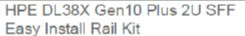 ANOANO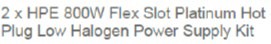 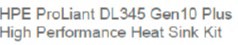 ANO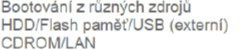 Součástí dodávky buderack mount kit. Součástí dodávky bude5.	kabeláž (zejména kabelypro napájení).Součástí dodávky bude cable managent s výsuvným ramenem umožňující vysunutí serveru pro případnýANOANO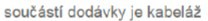 ANO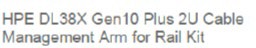 ochranu dat po dobu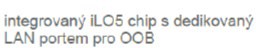 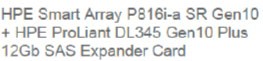 8.	minimálně 24 hodin, lzeřešit například „battery backup write cache“ nebo pomocí flash paměti.9.10.11.12.13.14.15.Diskový kontrolér bude obsahovat cache o minimální velikosti 4 GB. Veškeré licence SW nebo licence pro odemčení kapacity či výkonu a funkcionalit potřebné ke specifikovanému řešení budou součástí dodávky. Součástí dodávky je i zajištění dokumentace dodávaného řešení.Nezapočítává se do instalačních prací. Součástí dodávky bude SW pro centrální správu, monitoring serveru, který bude jednotný pro dané Rack servery v rámci této VZ. (včetně odemčení všech funkcionalit) Součástí dodávky budou veškeré licence SW potřebné pro správu, monitoring a reporting, tyto licence budou dodávány na dobu neurčitou. (včetně odemčení všech funkcionalit)SW komponenty nebudou moci být monitorovány výrobcem ani Prodávajícím pro včasné odhalení případných poruchových stavů. Kupující však umožní redistribuci SNMP zpráv a případných logů včetně funkce remote syslog ze svého monitoring serveru.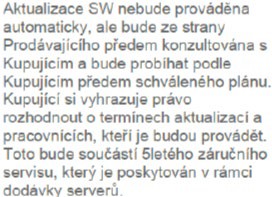 Aktualizace SW nebude prováděna automaticky, ale bude ze strany Prodávajícího předem konzultována se Kupujícím a musí probíhat podle Kupujícím předem schváleného plánu.Kupující si vyhrazuje právo rozhodnout o termínechANOANO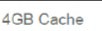 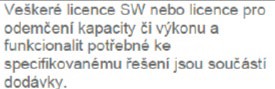 ANO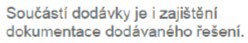 ANO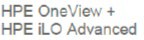 ANO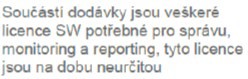 ANO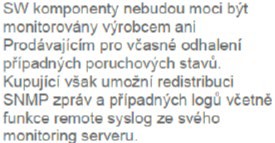 ANO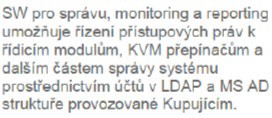 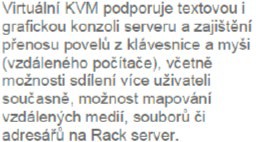 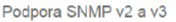 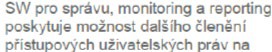 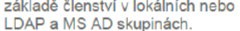 Služba – instalaceProdávající dopraví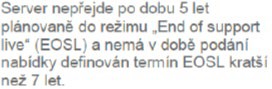 dodávku v rámci Prahy a středočeského kraje na místo určené Kupujícím.Veškeré nákladysouvisející s dopravou a instalací jdou na vrub Prodávajícího.Montáž – kompletace a smontování dodávky včetně namontování doracku a zapojení, a toodborným způsobem, je součástí dodávky.Instalace podpůrných systémů (zejména systémů pro management, monitoring). V rámci součinnosti poskytneme MS Hyper-V 2016/2019 anovější nebo RHEV 4.x (Neposkytujeme v součinnosti operačníhosystému a licence databází. Pro případnou potřebu musí být součástí dodávky Dodavatele.)ANO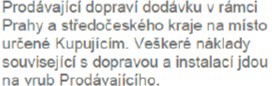 ANO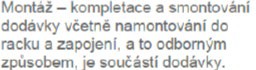 ANO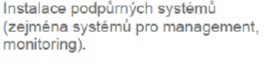 Služba – odborné předání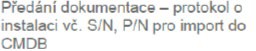 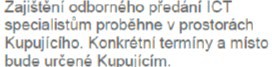 Rack server č. 1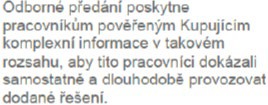 Splňuje obecné parametry Rackserveru v bodě 7.1.1 tohoto dokumentu.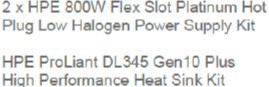 Redundatní Hot-plug ventilátory a zdroje.2.ANOANO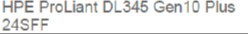 Provedení ve velikosti maximálně 2RU.Minimálně 24 fyzických jader na architektuře x86, 64bit. Za jádro se nepovažuje „Hyper-Threding“ (uANO ANOIntelu) ani sdílený „Module block“ či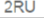 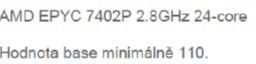 4.	„SMT“ (u AMD) a obdobnátechnologie. Výkon dle www.spec.org podle SpecCPU 2017 minimálně hodnota base 110.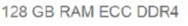 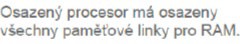 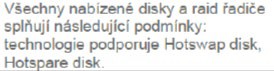 Minimálně 128 GB RAM ECC DDR4 (a to i při osazení do DIMM slotů).Každý osazený procesor musí mítosazeny všechny paměťové linky pro RAM.Všechny nabízené disky a raid řadiče musí splňovat následující podmínky:technologie podporuje Hotswap disk,Hotspare disk.Minimálně 0,8 TiB SSD/Fhash NVMe (čisté formátované využitelné kapacity), hotswap, Raid 1 (nebo ekvivalentní zabezpečení proti havárii disku). Pro „boot“ (zavedení) operačního systému.Disková kapacita minimálně 5 TiB (čisté formátované využitelné kapacity) v RAID 5 (nebo ekvivalentní zabezpečení proti havárii disku) složený z minimálně z 6+1 disků, SAS III minimálně 10 000 ot/s nebo SSD, hotswap. Do této kapacity se nezapočítávají disky pro„boot“ (zavedení) operačního systému.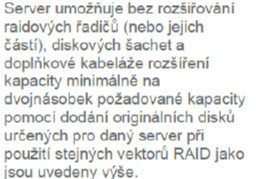 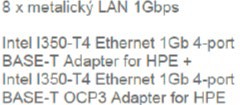 Server musí umožnit bez rozšiřování raidových řadičů (nebo jejich částí), diskových šachet a doplňkové kabeláže rozšíření kapacity minimálně na dvojnásobek požadované kapacity pomocí dodání originálních disků určených pro daný server při použití stejných vektorů RAID jako jsou uvedeny výše.ANO ANOANOANO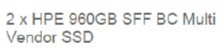 ANO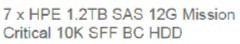 ANOMinimálně 6x metalický LAN 1Gbps	ANO10.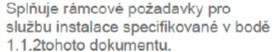 Další HW dle článku 1 odst. 1.1. písm. c) Smlouvy – negarantovaný odběr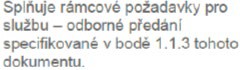 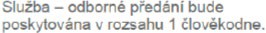 Příloha č. 2 – Cenový rozpad Předmětu plněníTabulka č.1 – Produkt dle čl. 1 odst. 1.1 písm. a) SmlouvyTabulka č. 2 – Záruční servis dle čl. 1 odst. 1.1 písm. b) SmlouvyTabulka č. 3 – Další HW dle čl. 1 odst. 1.1 písm. c) Smlouvy tzv. negarantovaný odběrTabulka č. 4 – záruční servis Tabulka č. 3 – Další HW dle čl. 1 odst. 1.1 písm. c) Smlouvy tzv. negarantovaný odběrPříloha č. 3 – Záruční servisZÁRUČNÍ SERVIS dle odst. 1.1 písm. a) a Záručního servisu dle odst. 1.1 písm. b) SmlouvyProdávající je povinen poskytovat Kupujícímu záruční servis ode dne podpisu akceptačního protokolu pro každý HW zvlášť, cena záručního servisu je zahrnuta ve sjednané kupní ceně; cena za Záruční servis dle odst. 1.1 písm. b) Smlouvy bude účtována dle přílohy č. 2 – tabulka č. 2Záručním servisem se rozumí činnost Prodávajícího, jejímž účelem je předcházení vzniku vad HW. Prodávající se zavazuje poskytovat služby záručního servisu v rozsahu definovaném v kapitole č. 1 této přílohy.Záruční servisu neběží po dobu, po kterou Kupující nemůže užívat HW a/nebo jeho část pro jeho vady, za které odpovídá Prodávající.Datová média včetně všech součástí zůstávají vždy ve vlastnictví Kupujícího, a to i v případě jejich výměny v rámci servisní činnosti ProdávajícíhoSpecifikace rozsahu a úrovně záručního servisuProdávající se zavazuje poskytovat služby záručního servisu 24x7 na HW dodávaný za následujících podmínek:řešení poruchových stavů a vad HW nebo SW (myšleno SW v souvislosti s HW kupř. ovladače, Bios, Firmware, SW pro management apod)., (dále jen „Incident“);Hot-line 24x7;zajištění řešení Incidentů v místě plnění;technická podpora výrobce;podpora aplikaci;součinnost při konfiguraci;aktualizace SW balíčků k technologiím;Součástí záručního servisu jsou i služby technické odborné konzultace, tj. řešení technických dotazů, včetně případných ad hoc požadavků nespadajících do rozsahu dle bodu 1.1 specifikovaného záručního servisu, v režimu 24x7 pomocí telefonické, popř. jiné komunikační platformy na kontaktech uvedených v bodě 1.3 této přílohy, a to v rozsahu 2 MD/rok per 1 kus HW. Incidenty a požadavky na poskytnutí služby technické odborné konzultace budou oprávněné osoby Kupujícího hlásit v českém jazyce na kontakty uvedené v bodě 1.3 této přílohy. Prodávající je povinen prostřednictvím webového rozhraní či elektronické pošty potvrdit převzetí Incidentu (odezva, reakce na Incident) ve lhůtách uvedených v tabulce uvedené v bodě 1. 7 této přílohy nebo převzetí požadavku na poskytnutí služby technické odborné konzultace. Pro vyloučení pochybností cena za tyto 2 MD jsou zahrnuty v ceně záručního servisu dle 1.1 písm. a) Smlouvy a dále Záručního servisu dle odst. 1.1 písm. b) Smlouvy.Hot-line 24x7 se rozumí nepřetržité zajištění kontaktu v režimu 24x7, a to těmito komunikačními prostředky: telefon, webové rozhraní či elektronická pošta pro pracovníky Kupujícího na specialisty Prodávajícího, a to nahlášení Incidentu nebo k zodpovězení technických dotazů a konzultací při řešení problémů souvisejících s HW/část HW.Kontakty (Prodávajícího):xxx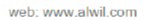 Způsoby odstranění Incidentů jsou následující:vzdálenou konzultací – pracovník Prodávajícího se pokusí odstranit nahlášený Incident konzultací po telefonu či jiným způsobem. Pokud to není možné pracovník Prodávajícího se dohodne s pracovníkem Kupujícího na jiném způsobu odstranění Incidentu a případné nezbytné součinnosti Kupujícího;opravou/ výměnou – pracovník Prodávajícího odstraní Incident na HW/část HW Kupujícího opravou/ výměnou HW, nebo HW komponenty v místě plnění; cena za nový náhradní díl nebo novou HW komponentu je součástí ceny záručního servisu bez jakýkoli dalších nákladů, které by šly za Objednatelem.Při odstraňování Incidentů či jiných činnostech Prodávajícího v souvislosti s touto Smlouvou je při nakládání s datovými médii (v některých serverech jsou pevné disky, případně flash paměti) nutné pro možnost obsahu citlivých dat, aby vadná datová média zůstávala u Kupujícího. Případnou likvidaci si provádí Kupující vlastními silami.Incidenty jsou rozděleny do tří následujících kategorií, o zařazení Incidentu do příslušné kategorie rozhoduje Kupující:Incident kategorie AHW nebo jeho část je zcela nefunkční. Závada HW nebo SW (myšleno SW v souvislosti s HW kupř. ovladače, Bios, Firmware, SW pro management apod.), způsobuje nefunkčnost HW, projevující se tím, že HW nelze nastartovat, nelze ovládat (konfigurovat), samovolně se restartuje nebo má nefunkční neredundantní komponentu. HW a SW vykazuje nefunkčnost, čímž, není zajištěna základní parametrická hodnota a je zaznamenána vyšší chybovost než přípustná pro provoz. Závadou SW vybavení HW/část HW je takový stav SW (myšleno SW v souvislosti s HW kupř. ovladače, Bios, Firmware, SW pro management apod.), kdy omezení funkčnosti SW je způsobeno chybou ve zdrojovém kódu SW a tuto vadu nelze odstranit pomocí backup postupů (s využitím záložních konfiguračních dat) nebo novou instalací SW z instalačních médií.Incident kategorie BHW nebo jeho část je funkční pouze částečně. Některé funkcionality jsou zcela nebo z významné části nedostupné. Závada HW nebo SW způsobuje omezenou funkčnost HW/část HW, projevující se tím, že HW/část HW má nefunkční redundantní komponentu, generuje výstrahu (Warning) teploty nebo systému, nebo má SW závadu HW/část HW mající podstatný vliv na funkci HW/část HW; Přerušení nebo omezení některých funkcí HW/část HW bez zásadního vlivu na funkčnost HW.Incident kategorie COstatní Incidenty nespadající do kategorie Incidentů A, nebo B. Omezení některých funkcí HW/část HW bez dopadu na funkčnost HW poskytované koncovým komunikačním technologiím a uživatelům.Lhůty pro odezvu, reakci na Incidentu a odstranění Incidentu:C	48 hod	480 hodČasem nahlášení Incidentu, od kterého je stanoven a počítán čas reakce na Incident a lhůta pro odstranění Incidentu se rozumí čas nahlášení prostřednictvím Service Desk, elektronické pošty nebo web (bod 1.32 této přílohy). Oprávněné osoby Kupujícího jsou uvedeny v Příloze č. 4 Smlouvy.Odstranění Incidentu znamená uvedení HW/část HW do bezporuchového stavu, včetně umístění do stojanu, obnovení původní verze SW (myšleno SW v souvislosti s HW kupř. ovladače, Bios, Firmware, SW pro management apod.), licencí a konfigurace. U Incidentů C, lze za odstranění považovat i dočasné náhradní řešení (Workaround).Po ukončení činností, tj. odstranění Incidentu bude Prodávající povinen vyhotovit písemný protokol, kde bude uvedena kategorie a popis Incidentu, popis řešení, doba uplatnění požadavku na jeho řešení, doba odezvy Prodávajícího a doba odstranění Incidentu. Protokol bude podepsán a předán zástupcem Prodávajícího zástupci (oprávněné osobě) Kupujícího Prodávajícím a stvrzen podpisem oprávněné osoby Kupujícího.Poskytovatel je povinen zabezpečit komunikaci Kupujícímu s technickou podporou pro řešení Incidentů výhradně v českém jazyce.Poskytovatel se zavazuje poskytovat záruční servis prostřednictvím fyzických osob, které jsou k tomu dostatečně odborně způsobilé a kvalifikované.V případě, že Prodávající ve stanovené lhůtě pro odstranění Incident neodstraní nebo vůbec nezačne s odstraňováním (lhůty dle bodu 1.7 této přílohy), je Kupující oprávněn Incident ihned po uplynutí lhůty pro jeho odstranění odstranit sám, nebo prostřednictvím třetích osob, a to na náklady Prodávajícího. Tím není dotčena povinnost Prodávajícího k uhrazení smluvní pokuty za neodstranění Incidentu dle Smlouvy.Doba odezvy je ze strany Prodávajícího splněna, pokud v uvedeném čase předá Kupujícímu informaci o způsobu řešení Incidentu a předpokládaném termínu odstranění Incidentu. Tuto informaci předá Prodávající prostřednictvím smluveného nástroje:xxxPOVINNOSTI PRODÁVAJÍCÍHOSpolupracovat s odpovědnými pracovníky Kupujícího ve věci realizace této Smlouvy.Bezodkladně a s vyvinutím nejlepšího úsilí optimálně řešit ve spolupráci s Kupujícím překážky v plnění dle této Smlouvy.Po dobu pobytu v objektech Kupujícího budou zaměstnanci a smluvní partneři Prodávajícího dodržovat všechna bezpečnostní opatření a postupy tak, jak jsou všeobecně předepsány Kupujícím. Po dobu pobytu v objektech Kupujícího poskytne Prodávající zaměstnancům Kupujícího přiměřené prostředky, jako jsou např. pracovní prostory.Prodávající zaručuje, že záruční servis bude prováděn kvalifikovaným personálem a odborným způsobem, který je všeobecně akceptován v rámci průmyslových standardů a praxe.POVINNOSTI KUPUJÍCÍHOPoskytnout veškerou součinnost požadovanou ke splnění této Smlouvy a poskytnout Prodávajícímu na jeho žádost informace nebo data, která budou nutná nebo užitečná pro řešení hlášeného Incidentu. Kupující ručí za přesnost jakékoli informace nebo dat takto jím poskytnutých.Na požádání konzultovat v průběhu realizace plnění s Prodávajícím přijatá řešení. Kupující zajistí protakovéto konzultace účast kvalifikovaných pracovníků.Bezodkladně a s vyvinutím nejlepšího úsilí řešit ve spolupráci s Prodávajícím překážky v plnění dle této Smlouvy.SMLUVNÍ POKUTYV případě nedodržení lhůty k odezvě na Incident uvedené v tabulce uvedené v bodě 1.6 této přílohy budeProdávající povinen uhradit Kupujícímu smluvní pokutu v následující výši:za každou započatou hodinu prodlení s odezvou u Incidentu kategorie A 5.000, - Kč (slovy: pět tisíc korun českých);za každou započatou hodinu prodlení s odezvou u Incidentu kategorie B 500,- (slovy: pět set korun českých);Výše smluvní pokuty není omezena.V případě nedodržení termínů odstranění Incidentu uvedených v tabulce uvedené v bodě 1.6 této přílohy bude Prodávající povinen uhradit Kupujícímu smluvní pokutu v následující výši:za každou započatou hodinu prodlení odstranění Incidentu kategorie A smluvní pokutu ve výši 20.000,- Kč (slovy: dvacet tisíc korun českých);za každou započatou hodinu prodlení odstranění Incidentu kategorie B smluvní pokutu ve výši 1.000 Kč (slovy: jeden tisíc korun českých);za každou započatou hodinu prodlení odstranění Incidentu kategorie C smluvní pokutu ve výši 100, -Kč (slovy: sto korun českých).Výše smluvní pokuty není omezena.Příloha č. 4 – Odpovědné a kontaktní osobyZa KupujícíhoVe věcech technických:V rámci dodávky Produktu/HW/Dalšího HW:xxxV rámci záručního servisu dle odst. 1.1 písm. a) a c) a Záručního servisu dle odst. 1.1 písm. b) Smlouvy:xxxa/nebohelpdeskxxxVe věcech projektových:V rámci dodání Produktu/HW/Dalšího HW:xxxV rámci záručního servisu dle odst. 1.1 písm. a) a Záručního servisu dle odst. 1.1 písm. b) Smlouvy:xxxZa ProdávajícíhoxxxOprávněné osoby Smluvních stran jsou oprávněny zejména hlásit Incidenty/zadávat požadavky v rámci záručního servisu dle přílohy č. 3 Smlouvy stvrdit převzetí Incidentů/požadavků záručního servisu podpisem a vznášet požadavky a připomínky k poskytování záručního servisu.Smluvní strany se zavazují po dobu platnosti této Smlouvy nezměnit kontaktní osoby uvedené v Příloze č. 4 Smlouvy bez závažných důvodů. V případě změny kontaktní osoby je Smluvní strana povinna neprodleně o této skutečnosti písemně informovat druhou Smluvní stranu a tato změna je účinná doručením druhé Smluvní straně. Písemně oznámená změna oprávněných osob není důvodem k uzavření dodatku ke Smlouvě.V Praze dne: dle el. podpisuV Praze dne: dle el. podpisu'xxxxxxxxxNárodní agentura pro komunikační a informační technologie, s. p.xxxALWIL Trade, spol. s r.o.xxxxxxNárodní agentura pro komunikační a informační technologie, s. p.6.servis (např. výměnaventilátoru, RAM atd.) beznutnosti odpojeníkabeláže. A to i případě,plně osazeného RACKu.1x dedikovaný LAN port	ANOpro OOB management(tento port senezapočítávají dokonektivity Rack serveru).7.OOB management je podedikovaném portudostupný i v případěvypnutého serveru. (včetněodemčení všechfunkcionalit)Diskový kontrolér s	ANOochranou proti výpadkunapětí, který zajistíaktualizací a pracovnících, kteří je budou provádět.Toto bude součástí 5letého záručního servisu, který je poskytován v rámcidodávky serverů.SW pro správu, monitoring a reporting musí podporovat prostředí s více oddělenými organizacemi a kompletní správou ve všech správcovských prostředí prostřednictvím WWW prohlížeče s podporou SSL a zároveň textového terminálového rozhraní CLI s podporou SSH. (nepodporujeme AdobeFlash player funkcionalitu)ANO16.SW pro správu, monitoring a reporting musí podporovat prostředí s více oddělenými organizacemi a kompletní správou ve všech správcovských prostředí prostřednictvím WWW prohlížeče s podporou SSL a zároveň textového terminálového rozhraní CLI s podporou SSH. (nepodporujeme AdobeFlash player funkcionalitu)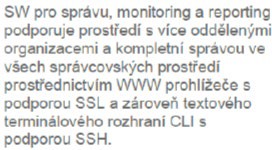 SW pro správu, monitoring a reporting musí umožňovat řízení přístupových práv k řídicím modulům, KVM přepínačům a dalším částem správy systému prostřednictvím účtů v LDAP a MS AD struktuřeprovozované Kupujícím.ANO17.SW pro správu, monitoring a reporting musí umožňovat řízení přístupových práv k řídicím modulům, KVM přepínačům a dalším částem správy systému prostřednictvím účtů v LDAP a MS AD struktuřeprovozované Kupujícím.Virtuální KVM musí podporovat textovou i grafickou konzoli serveru a zajištění přenosu povelů z klávesnice a myši (vzdáleného počítače), včetně možnosti sdílení více uživateli současně, možnost mapování vzdálených medií, souborů či adresářů na Rackserver.ANO18.Virtuální KVM musí podporovat textovou i grafickou konzoli serveru a zajištění přenosu povelů z klávesnice a myši (vzdáleného počítače), včetně možnosti sdílení více uživateli současně, možnost mapování vzdálených medií, souborů či adresářů na Rackserver.SW pro správu, monitoring a reporting musí poskytovat možnost dalšího členění přístupových uživatelských práv na základě členství v lokálních nebo LDAP a MSAD skupinách.ANO19.SW pro správu, monitoring a reporting musí poskytovat možnost dalšího členění přístupových uživatelských práv na základě členství v lokálních nebo LDAP a MSAD skupinách.20.Podpora minimálně SNMP v2 a v3ANO21.Server nesmí po dobu 5 let plánovaně přejít do režimu„End of support live“ (EOSL) a nesmí mít v době podání nabídky definován termín EOSLkratší než 7 let.ANO22.Po dobu EOSL musí být vydávány aktuální verze FW a drivery pro operační systémy (MS Windows servery včetně MS Hyper- V, Linux RedHat včetně Virtualizace, VMwarevShere) včetně bezpečnostních záplat.ANO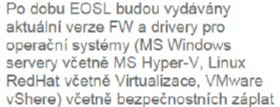 Za součást instalace je považována také konfigurace a zprovoznění dodávky v plném rozsahu (zejména zprovoznění SW pro management a monitoring) včetně připojení a součinnost při konfiguraci sítě. Dále pakotestování požadovaných funkcionalit.ANO4.Za součást instalace je považována také konfigurace a zprovoznění dodávky v plném rozsahu (zejména zprovoznění SW pro management a monitoring) včetně připojení a součinnost při konfiguraci sítě. Dále pakotestování požadovaných funkcionalit.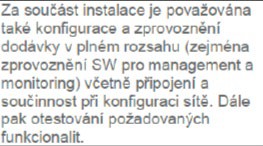 5.Kupující se zavazuje zajistit plnou součinnost kvalifikovaných pracovníků provozního oddělení při instalaci dodávky a přístup do datového centra určeného pro instalacidodávky.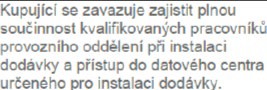 6.Předání dokumentace –protokol o instalaci vč. S/N, P/N pro import do CMDBANOč.PožadavekSplňuje ANO/NEPodrobný popis řešeníZajištění odborného předání ICT specialistům proběhne v prostorách Kupujícího. Konkrétnítermíny a místo bude určené Kupujícím.ANO1.Zajištění odborného předání ICT specialistům proběhne v prostorách Kupujícího. Konkrétnítermíny a místo bude určené Kupujícím.Odborné předání poskytne pracovníkům pověřeným Kupujícím komplexní informace v takovém rozsahu, aby tito pracovníci dokázali samostatně a dlouhodobě provozovat dodanéřešení.ANO2.Odborné předání poskytne pracovníkům pověřeným Kupujícím komplexní informace v takovém rozsahu, aby tito pracovníci dokázali samostatně a dlouhodobě provozovat dodanéřešení.Podporované virtualizace Red Hat Enterprise Virtualization minimálně ve verzi 4.x a zároveň podpora operačního systému RED HAT Enterprise Linux minimálně ve verzi 8.x, dále Vmware vSpere 7 (ESXi), MS Hyper-V 2016 a novější.ANO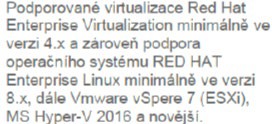 11.Podporované virtualizace Red Hat Enterprise Virtualization minimálně ve verzi 4.x a zároveň podpora operačního systému RED HAT Enterprise Linux minimálně ve verzi 8.x, dále Vmware vSpere 7 (ESXi), MS Hyper-V 2016 a novější.Nabídka musí obsahovat veškeré HW a SW komponenty nutné pro splnění všech uvedenýchpožadavků.ANO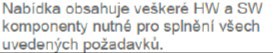 12.Nabídka musí obsahovat veškeré HW a SW komponenty nutné pro splnění všech uvedenýchpožadavků.Licence všech SW komponent dodávaných spolu s nabízeným řešením budou dodávány na dobu neurčitou.ANO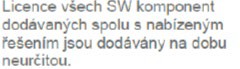 13.Licence všech SW komponent dodávaných spolu s nabízeným řešením budou dodávány na dobu neurčitou.Služba – instalaceSlužba – instalaceSplňuje rámcové požadavky pro službu instalace specifikované v bodě 7.1.2tohoto dokumentu.ANO14.Splňuje rámcové požadavky pro službu instalace specifikované v bodě 7.1.2tohoto dokumentu.15.Služba – instalace bude poskytována v rozsahu 2 člověkodne.ANO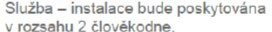 Služba – odborné předáníSlužba – odborné předáníSplňuje rámcové požadavky pro službu – odborné předání specifikované v bodě 7.1.3 tohoto dokumentu.ANO16.Splňuje rámcové požadavky pro službu – odborné předání specifikované v bodě 7.1.3 tohoto dokumentu.Služba – odborné předání bude poskytována v rozsahu 1člověkodne.ANO17.Služba – odborné předání bude poskytována v rozsahu 1člověkodne.č.PožadavekSplňuje ANO/NEPodrobný popis řešení1Minimálně 0,8 TiB SSD/Fhash NVMe (čisté formátované využitelné kapacity), hotswap, Raid 1 (nebo ekvivalentní zabezpečení proti havárii disku). Pro „boot“(zavedení) operačního systému.ANO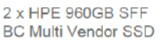 2Disková kapacita minimálně 5 TiB (čisté formátované využitelné kapacity) v RAID 5 (nebo ekvivalentní zabezpečení proti havárii disku) složený z minimálně z 6+1 disků, SAS III minimálně 10 000 ot/s nebo SSD, hotswap. Do této kapacity se nezapočítávajídisky pro „boot“ (zavedení) operačního systému.ANO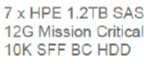 PopisTypPočet kusůJednotková cena bezDPHCena celkem bez DPHCena celkem s DPHHW serverHPE DL345Gen 103198 000,00 Kč594 000,00 Kč718 740,00 KčZáruční servis 1 ks HW serverPočet kusůJednotkovácena bez DPHCena celkem bez DPHCena celkem s DPHZáruční servis 2. rok35 000,00 Kč15 000,00 Kč18 150,00 KčZáruční servis 3. rok35 000,00 Kč15 000,00 Kč18 150,00 KčZáruční servis 4. rok35 000,00 Kč15 000,00 Kč18 150,00 KčZáruční servis 5. rok35 000,00 Kč15 000,00 Kč18 150,00 KčPopisTypPočet kusůJednotková cena bez DPHCena celkem bez DPHCena celkem s DPHRozšíření kapacity0,8TiB2x HPE960GB SSD310 500,00 Kč31 500,00 Kč38 115,00 KčRozšíření kapacity 5TiB7x HPE1,2TB 10k HDD325 500,00 Kč76 500,00 Kč92 565,00 KčZáruční servis 1 ks HW disky 0,8TiBPočet kusůJednotková cena bezDPHCena celkem bez DPHCena celkem s DPHZáruční servis 2. rok31,00 Kč3,00 Kč3,63 KčZáruční servis 3. rok31,00 Kč3,00 Kč3,63 KčZáruční servis 4. rok31,00 Kč3,00 Kč3,63 KčZáruční servis 5. rok31,00 Kč3,00 Kč3,63 KčZáruční servis 1 ks HW disky 5TiBPočet kusůJednotková cenaCena celkem bez DPHCena celkem s DPHZáruční servis 2. rok31,00 Kč3,00 Kč3,63 KčZáruční servis 3. rok31,00 Kč3,00 Kč3,63 KčZáruční servis 4. rok31,00 Kč3,00 Kč3,63 KčZáruční servis 5. rok31,00 Kč3,00 Kč3,63 KčKategorieIncidentuOdezva, reakce na IncidentOdstranění IncidentuA2 hod4 hodB12 hod44 hod